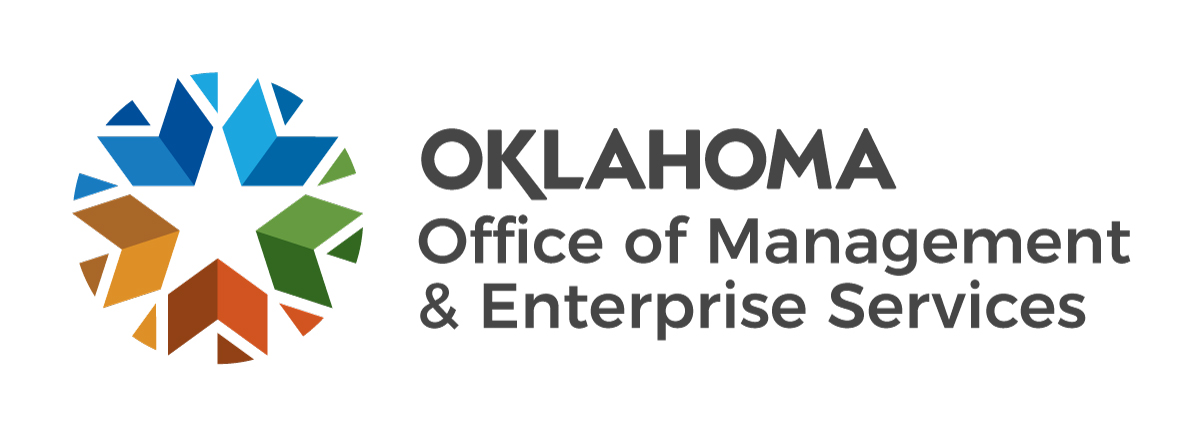 Fixed Rate CertificationAgency Name:Agency #:Agency Requisition #:OMES Requisition #:I certify that the attached acquisition is for a service for which this agency has a fixed and uniform rate established in accordance with 74 0. S. § 85.7.A.11.I certify that the attached acquisition is for a service for which this agency has a fixed and uniform rate established in accordance with 74 0. S. § 85.7.A.11.I certify that the attached acquisition is for a service for which this agency has a fixed and uniform rate established in accordance with 74 0. S. § 85.7.A.11.I certify that the attached acquisition is for a service for which this agency has a fixed and uniform rate established in accordance with 74 0. S. § 85.7.A.11.I certify that the attached acquisition is for a service for which this agency has a fixed and uniform rate established in accordance with 74 0. S. § 85.7.A.11.I certify that the attached acquisition is for a service for which this agency has a fixed and uniform rate established in accordance with 74 0. S. § 85.7.A.11.I certify that the attached acquisition is for a service for which this agency has a fixed and uniform rate established in accordance with 74 0. S. § 85.7.A.11.Signature of Agency RepresentativeSignature of Agency RepresentativeDateDateDateDatePrinted name of Agency RepresentativePrinted name of Agency RepresentativePrinted TitlePrinted TitlePrinted TitlePrinted Title